.Intro : 32 CountsPART I : STEP BACK, RECOVER, STEP FORWARD - TURN ¼ RIGHT - PIVOT ½ LEFT - TRIPLE STEP FORWARD L – R – L.PART II : TRIPLE STEP BACKWARD - KICK DIAGONALLY - TRIPLE STEP BACKWARD - KICK DIAGONALLY – STEP BACK, RECOVER, STEP FORWARD - PIVOT ½ RIGHT.PART III : BASIC RUMBA - TURN ¼ LEFT - BASIC RUMBA – SWAY - CROSS ROCK RECOVER.PART IV : BOTAFOGO R – L - SAILOR STEP - TURN ¼ RIGHT – CROSS RECOVER – DRAG LEFT.CONTACT PERSON : lindasalon.id@gmail.comYou Sang To Me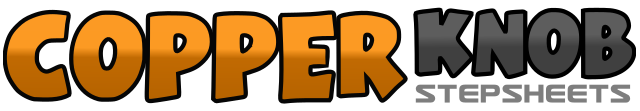 .......Count:32Wall:4Level:Improver.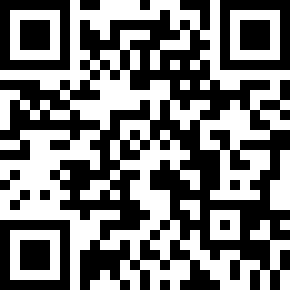 Choreographer:Linda Oei (INA) - November 2017Linda Oei (INA) - November 2017Linda Oei (INA) - November 2017Linda Oei (INA) - November 2017Linda Oei (INA) - November 2017.Music:You Sang to Me - Marc AnthonyYou Sang to Me - Marc AnthonyYou Sang to Me - Marc AnthonyYou Sang to Me - Marc AnthonyYou Sang to Me - Marc Anthony........1 & 2Step RF backward, recover LF, step RF forward3 & 4Step LF forward, turn ¼ right, step RF in place, step LF forward5 & 6Step RF forward, pivot ½ left, step LF in place, step RF forward7 & 8Triple step forward L – R – L1 & 2 &Triple step backward R – L – R, LF kick diagonally to L.3 & 4 &Triple step backward L – R – L, RF kick diagonally to R.5 & 6Step RF backward, recover LF, step RF forward.7 & 8Step LF forward, pivot ½ right, step RF in place, step LF forward.1 & 2Step RF to right side, step LF close to RF, step RF forward.3 & 4Turn ¼ left, step LF to left side, step RF close to LF, step LF forward.5 & 6Step RF to side, sway R – L – R.7 & 8Step LF cross over RF, recover RF, step LF to side.1 & 2Step RF cross over LF, step LF to side, recover on RF.3 & 4Step LF cross over RF, step RF to side, recover on LF.5 & 6Sweep RF front to back, turn ¼ right, recover on LF, step RF forward.7 & 8Step LF cross over RF, recover RF, step LF to side, drag.